苗栗縣通霄國中辦理108年度上半年防災演練成果照片辦理時間:108.5.08辦理地點:通霄國中辦理人數:約200人成果照片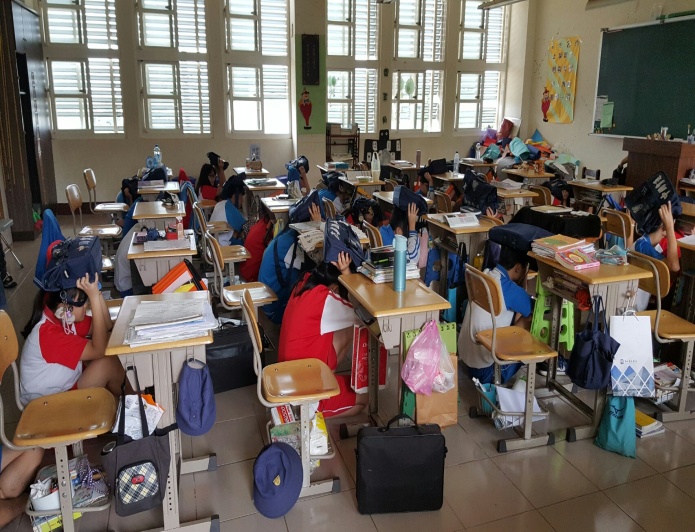 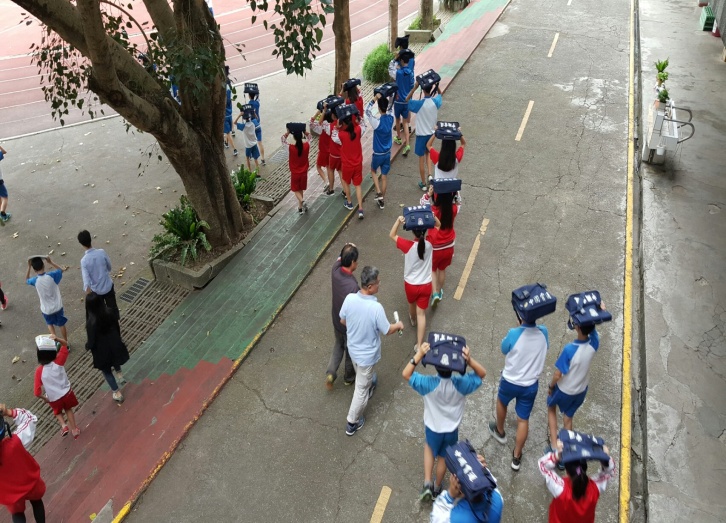 教室內用書包遮蔽並躲桌下地震停歇後用書包遮蔽頭部往空曠地避震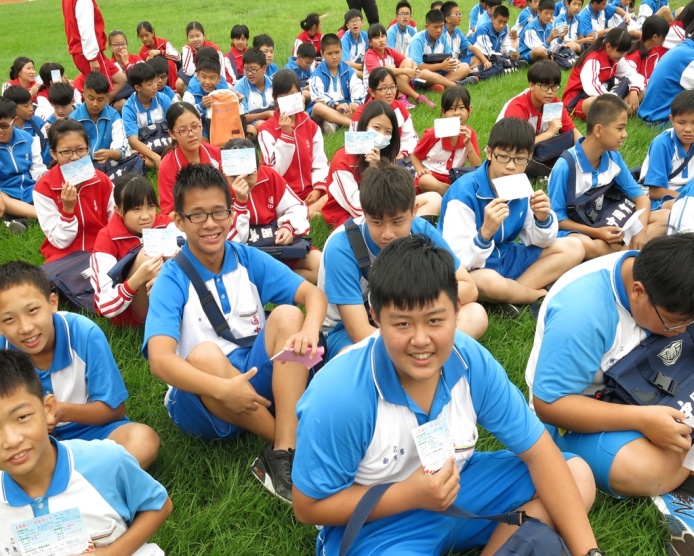 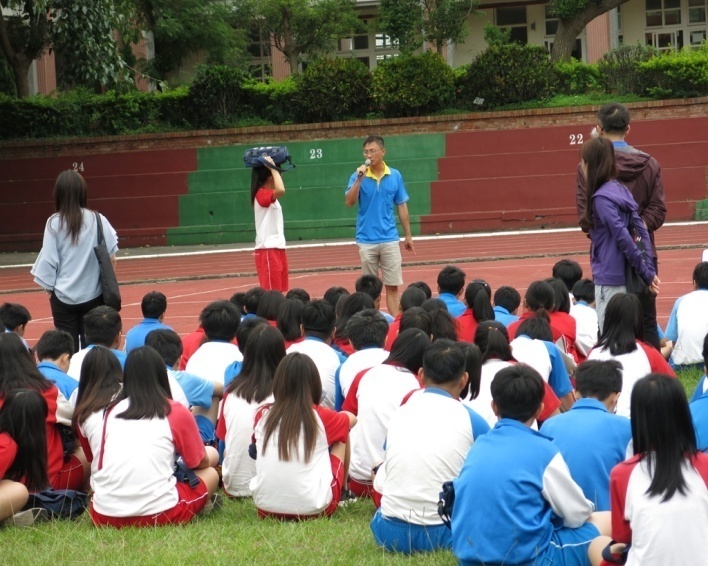 學生防災卡檢查正確遮蔽動作講解